10 июня 2021 года 	г. Москва	№ 10/21Форма проведения: заочное голосование.Всего членов Комитета по аудиту: 3 человека.Приняли участие в заседании: Казаков А.И., Романовская Л.А., Шевчук А.В.Не предоставили опросные листы: нет.Кворум: имеется.При составлении протокола учитывалось Экспертное заключение эксперта Комитета по аудиту Совета директоров ПАО «М Центра».Дата составления протокола: 10.06.2021.ПОВЕСТКА ДНЯ:1. О рассмотрении промежуточной бухгалтерской (финансовой) отчетности Общества за 1 квартал 2021 года, подготовленной в соответствии с РСБУ.Вопрос 1. О рассмотрении промежуточной бухгалтерской (финансовой) отчетности Общества за 1 квартал 2021 года, подготовленной в соответствии с РСБУ.Решение:1. Принять к сведению бухгалтерскую финансовую отчетность ПАО «МРСК Центра» 
за 1 квартал 2021 года, подготовленную в соответствии с РСБУ.2. По результатам рассмотрения бухгалтерской (финансовой) отчетности ПАО «МРСК Центра» за 1 квартал 2021 года, подготовленной в соответствии с РСБУ, отметить:рост дебиторской задолженности, включая просроченную;рост долгосрочных заемных средств.Итоги голосования:Казаков Александр Иванович	- «за»Романовская Лариса Анатольевна	- «за»Шевчук Александр Викторович	- «за»Итого:Решение принято.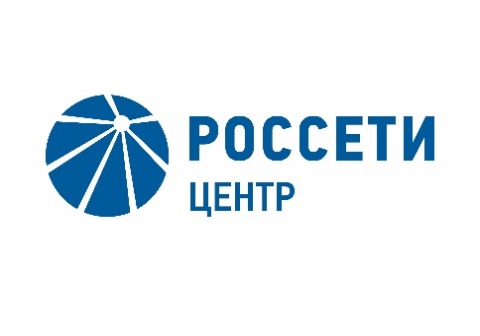 Публичное акционерное общество«Межрегиональная распределительная сетевая компания Центра»ПРОТОКОЛзаседания Комитета по аудитуСовета директоров ПАО «МРСК Центра»(в форме заочного голосования)ПРОТОКОЛзаседания Комитета по аудитуСовета директоров ПАО «МРСК Центра»(в форме заочного голосования)«ЗА»- «3»«ПРОТИВ»- «0»«ВОЗДЕРЖАЛИСЬ»- «0»Председатель Комитета по аудитуА.И. КазаковСекретарь Комитета по аудитуС.В. Лапинская